Quiz 3c: Alkenes and AlkynesName the following Alkenes and Alkynes:Draw the following Alkenes and Alkynes:Name the following Alkenes and Alkynes:Draw the following Alkenes and Alkynes: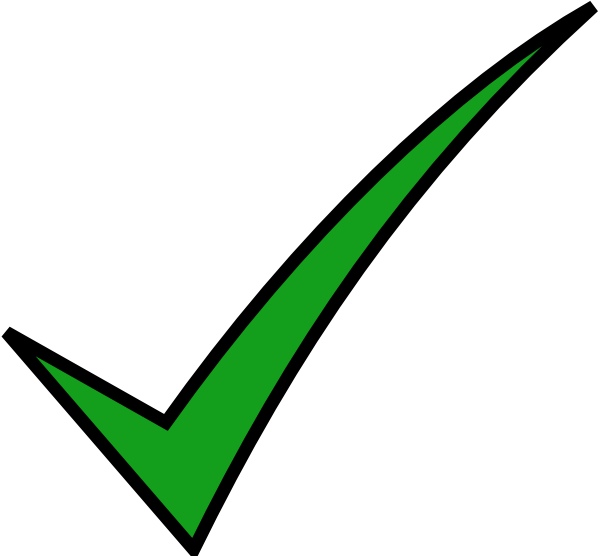 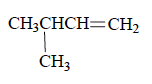 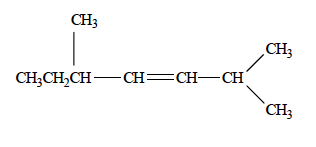 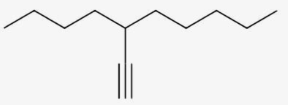 4-octene3-ethyl-4-methyl-2-pentene3-methyl-1-butene2,5-dimethyl-3-heptene3-butyl-1-octyne4-octene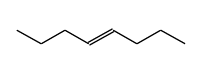 3-ethyl-4-methyl-2-pentene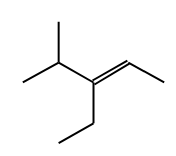 